Отчет о самообследовании МБОУ «Ишлейская СОШ» Чебоксарского района ЧР за 2016-2017 учебный годВ 2016-2017 учебном году педагогический коллектив МБОУ «Ишлейская СОШ» работал над проблемой: «Внедрение новых технологий в образовательный процесс на основе глубокой дифференциации обучения   и индивидуального подхода».Цель:  Обеспечение получения полноценного образования, учитывающего способности,  возможности и интересы учащегося с использованием новых технологийПриоритетные направления работы в 2016 – 2017 учебном году:Создание условий для общекультурного, личностного и познавательного развития обучающихся,Повышение эффективности и качества услуг  образования: изменение дидактических принципов обучения, отбор и структурирование содержания образования, мониторинг результатов образования.Совершенствование условий для реализации  ФГОС НОО и введение ФГОС ОООФормирование условий для создания комфортной среды в образовательном процессеФормирование приоритетов здорового образа жизни у детейДеятельность педагогического коллектива школы нацелена на обеспечение соблюдения Федерального Закона от 29.12.2012 № 273-ФЗ «Об образовании в Российской Федерации» по выполнению федерального государственного образовательного стандарта, прав учащихся на доступность, адаптивность образования через личностно ориентированный подход на основе дифференциации учебно-воспитательного процесса; повышение качества образования на основе применения педагогического мониторинга, современных педагогических и информационных технологий.Давая общую оценку выполнения цели, выдвинутой педагогическим коллективом, можно делать вывод, что она решалась достаточно успешно, но требует дальнейшего развития, о чем свидетельствует анализ выполнения задач. Поставленные задачи остаются актуальными, так как их составляющие являются обязательными элементами развития учебно-воспитательного процесса в школе. Анализ деятельности, направленной на получение всеобщего основного и среднего образования.Учебный план школы на 2016 - 2017 учебный год был составлен на основе базисного учебного плана. При составлении учебного плана соблюдалась преемственность между ступенями обучения и классами, сбалансированность между предметными циклами, отдельными предметами. В 2016 - 2017 учебном году школа работала в режиме 6-дневной недели, на конец учебного года обучалось 510 учащихся. Отличников - 28, ударников -133. 2 ученика оставлены на повторный год обучения с согласия родителей.Одна из задач по совершенствованию учебно-воспитательного процесса с целью предупреждения неуспешности школьников является обеспечение единства действий всего педагогического коллектива, направленных на достижение единства обучения и воспитания, установление межпредметных связей, а также координация действий педагогов с родителями и общественностью. Выработаны рекомендации по предупреждению неуспеваемости учащихся:1. Всестороннее повышение эффективности каждого урока.2. Формирование положительного отношения, интереса к учению.3. Индивидуальный подход к обучению учащихся.4. Усиление работы с родителями.В результате этого наблюдается положительная динамика в решении вопроса о предупреждении неуспеваемости и второгодничества. Анализ динамики профессионального уровня учителей.В настоящее время в школе работает 41 педагогический работник. Квалификационный сравнительный анализ педагогических кадров по квалификационным категориям в 2016-2017 учебном году.Курсы повышения квалификацииВажным направлением методической работы и администрации школы является постоянное совершенствование педагогического мастерства учительских кадров через курсовую систему повышения квалификации при ЧРИО и стимулирование педагогов школы к аттестации. Перед методической службой школы поставлена цель: создание условий для повышения профессионального мастерства преподавателей на основе обмена передовым опытом, самообразования и курсовой переподготовки.В 2016-2017 учебном году 10 учителей прошли курсы повышения квалификации при БОУ ДПО (ПК) специалистов «Чувашский республиканский институт образования» Министерства образования и молодежной политики ЧР. Рекомендации: в 2017-2018 учебном году продолжить работу по повышению квалификации учителей для преподавания в условиях ФГОС ООО. Аттестация педагогических кадров является хорошим показателем творческой деятельности педагогов, механизмом совершенствования управления качеством образования.В 2016 – 2017 учебном году прошли аттестацию: на первую квалификационную категорию – 9 учителей, на высшую – Степанова Г.В.Рост педагогического мастерства в этом учебном году осуществлялся и через участие в профессиональных творческих конкурсах. Сапаркин Н.Е., учитель физкультуры,  стал призером конкурса «Учитель года -2017». Окунева В.Н., учитель русского языка призером конкурса «Самый классный классный». Анализ методической работы школыВажнейшим средством педагогического мастерства учителей, связующим в единое целое всю систему работы школы, является методическая работа. В соответствии с поставленными целями и задачами, методическая работа осуществлялась по следующим направлениям деятельности:работа педсовета как коллективная методическая деятельность;работа ШМО как групповая методическая деятельность;деятельность методического совета - коллективная методическая деятельность стабильной творческой группы учителей;повышение квалификации учителей, педагогического мастерства и категорийности кадров, их самообразование;индивидуально-методическая и инновационная деятельность - обобщение опыта работы;открытые уроки, их анализ;предметные недели;организация и контроль курсовой подготовки учителей;участие в конкурсах и конференциях.Цель, которую поставил методический совет школы в текущем году: непрерывное совершенствование уровня педагогического мастерства учителей школы, их эрудиции профессиональной компетентности в области знания и применения современных образовательных технологий.Данная цель отвечает возможностям и запросам педагогов школы, и решалась через задачи:создание необходимых условий для максимального раскрытия творческой индивидуальности каждого педагога;обеспечение уровня обученности и воспитанности учащихся соответствующим современным требованиям, исходя из их возможностей.В прошедшем учебном году на заседаниях МС были рассмотрены следующие вопросы:Итоги методической работы за 2015-2016учебный год, основные задачи на новый учебный год.Утверждение рабочих программ на 2016 -2017 учебный год.Создание группы контроля адаптации учащихся 5-го класса и готовность к обучению на 2 ступени обучения, сформированности их знаний;Организация и проведение предметных школьных и районных олимпиад. Работа с учащимися, имеющими мотивацию к учебно-познавательной деятельности.Подведение итогов аттестации учителей школы, анализ реализации системы курсовой подготовки.Обсуждение плана работы на 2017-2018 учебный год.По итогам работы отмечается совершенствование системы профессионального сотрудничества (применение новых технологий проведения педсоветов, методических совещаний);Главной структурой, организующей методическую работу учителей - предметников, являются методические объединения. В школе действуют 9 школьных методических объединений:ШМО учителей начальных классов - руководитель Васильева ГН, учитель 1 квалификационной категории; ШМО учителей филологии – руководитель Степанова ГВ, учитель высшей квалификационной категории;ШМО учителей английского языка – руководитель Захарова ЛС;ШМО учителей естественного цикла – руководитель Александрова ОН, учитель высшей квалификационной категории;ШМО учителей истории – руководитель Отнюшкова ЛЛ, учитель 1 квалификационной категории;ШМО учителей математики и физики – руководитель Иванова ГВ, учитель 1 квалификационной категории;ШМО учителей технологического цикла – руководитель Кудряшова НН., учитель первой квалификационной категории; ШМО классных руководителей – руководитель Мускаринова ДЛ, заместитель директора по ВР, учитель 1 квалификационной категории. Главной задачей методических объединений являлось оказание помощи учителям в совершенствовании их педагогического мастерства. На заседаниях методических объединений большое внимание уделяли вопросам сохранения здоровья учащихся, изучали тексты и задания контрольных работ, экзаменационные и другие учебно-методические материалы. Проводился анализ контрольных работ, намечались ориентиры по устранению выявленных пробелов в знаниях учащихся. В рамках работы методических объединений проводились открытые уроки, внеклассные мероприятия по предметам.В течение учебного года члены ШМО активно участвовали в методической работе: проводили предметные недели, готовили детей к предметным олимпиадам разного уровня, научно-практическим конференциям, к участию в конкурсах, к сдаче ЕГЭ и ОГЭ. Одним из средств достижений образовательных и воспитательных целей является система внеклассной работы по предметам, которая включает в себя такие традиционные мероприятия, как предметные недели, тематические конкурсы сочинений, чтецов и художников. В течение 2016 – 2017 учебного года было проведено 8 предметных недель. Предметные недели были проведены по плану, разработанному в ШМО. Все намеченные мероприятия проводились в установленные сроки и были проведены на высоком уровне. Опыт проведения предметных недель необходимо обобщать и представлять в папках. При проведении предметных недель использовались разнообразные формы работы с учащимися: олимпиады, творческие конкурсы сочинений, сказок, поделок, кроссвордов, ребусов; викторины, выставки, открытые мероприятия. Учителя в ходе предметных недель проявили хорошие организаторские способности: умение создавать праздничную атмосферу. Интересные разнообразные формы проведение предметных недель вызвали большой интерес учащихся. Ежегодно учащиеся школы принимают участие в школьных и районных предметных олимпиадах. По результатам школьного тура формируются команды для участия в районных олимпиадах. Количество учащихся, занимающих призовые места на муниципальном этапе Всероссийской олимпиады школьников, увеличилось. Тимофеев К. стал призером республиканской олимпиады по химии.  Итоговая аттестация обучающихсяС 23 мая по 23 июня проходила итоговая аттестация учащихся выпускных классов. При проведении государственной итоговой аттестации учащихся выпускных классов школа руководствовалась Порядком проведения государственной итоговой аттестации по образовательным программам основного и среднего общего образования. К итоговой аттестации были допущены 13 обучающихся 11-х классов и 42 обучающихся 9-х классов.Результаты итоговой аттестации в 9-х классах42 выпускника успешно сдали экзамены. Тимофеев К. и Эткерова Е. окончили школу с аттестатом особого образца.Результаты итоговой аттестации в 11-х классах 3 выпускницы (Борисова Н., Окунева Н., Трофимова М.) получили медали за особые успехи в обучении.Задачи на 2017-2018 учебный год:Проводить мониторинг развития предметных и общеучебных умений каждого школьника; Организовать деятельность по формированию учебной самостоятельности, способности к самообразованию, а также осознанному выбору и освоению профессиональных образовательных программ; Выявление, обобщение и распространение положительного опыта творчески работающих учителей.Обеспечение высокого методического уровня всех видов занятий. Оказание методической помощи учителям на теоретическом, практическом этапах перехода на ФГОС.Продолжить работу по повышению научно-теоретического уровня педагогического коллектива в области воспитания.Усилить методическую работу с молодыми классными руководителями, активизировать работу по изучению и применению новых технологий в воспитательном процессе, по обмену опытом.Развивать и активизировать деятельность классного и школьного ученического самоуправления.Воспитательная работа в МБОУ «Ишлейская СОШ»   осуществляется через уроки общеобразовательного цикла, внеурочную  и  кружковую деятельность.Целью воспитания является личностно-ориентированное обучение и воспитание, направленные на раскрытие, развитие и реализацию интеллектуальных и духовных свойств личности учащихся, стремление к взаимопониманию, взаимодействию, самореализации.Основными задачами  воспитательной системы школы являются:Укрепление и создание традиций школы, которые способны объединить всех членов школьного коллектива.Создание единого коллектива детей и взрослых, где для педагогов ребёнок – объект заботы и инструмент организации воспитательным процессом, для учеников - объединение на основе общих интересов и потребностей.Создание условий для всестороннего  развития личности,  для пробуждения её к самоанализу, самооценки, саморазвитию через выявление творческих способностей каждого ученика школы с 1-го по 11 класс.Совершенствование педагогического мастерства классных руководителей, способных компетентно заниматься осуществлением воспитательной деятельности и решать вопросы взросления школьников.Развитие познавательного интереса учащихся через разнообразные формы урочной и внеурочной деятельности.Посредством разнообразных кружков и секций создание условия для творческого развития личности каждого школьника.Расширение связей с родителями учащихся для решения проблем в учебно-воспитательном процессе.Участие в районных, республиканских и межрегиональных мероприятиях.В школе созданы оптимальные условия для развития каждого школьника на основе его индивидуальных способностейДокументальные подтверждения воспитательной  работы   находятся  в общешкольном плане работы на каждый год, ежегодном плане общешкольных коллективно-творческих дел, в планах и отчетах  каникул, в воспитательных планах  классных руководителей,  в планах и отчетах  выполнения месячников, в отчеты классных руководителей, кроме того, это грамоты, портфолио учащихся.Основные направления  работы школы постоянно расширяются, модернизируются и выполняются  в полном объеме.   Они являются стержнем в воспитательной системе всех классных руководителей  и классных коллективов:     Гражданско – патриотическое воспитание,Традиции  и праздники школы,Нравственно – эстетическое, развитие творческих способностей учащихся,Календарь знаменательных дат,ЗОЖ, спортивно – оздоровительное,Трудовые дела, благотворительные акции.   Одним из приоритетных направлений воспитывающей деятельности в школе является создание  системы патриотического воспитания учащихся. Под руководством учителя истории В.Г. Покровского  действует не первый год кружок «Отечество». Основной целью работы кружка является воспитание у школьников патриотизма, готовности к защите Родины и службе в ее Вооруженных Силах; содействие патриотическому, физическому, интеллектуальному и духовному развитию личности юного гражданина России, его лидерских качеств. Хорошим примером для учащихся является встреча с выпускниками, служащими в Российской Армии и студентами военных училищ.    13 января Алмазов Артем, выпускник 2014 года посетил родную школу. Он учится в Новосибирском высшем военном командном училище Министерства обороны Российской Федерации. После короткой беседы с учителями Артем встретился с кадетами (6к класс), где подробно рассказал о службе, учебе, тренировках курсанта НВВКУ.     Состоялась встреча старшеклассников с военным комиссаром Чебоксарского вонкомата полковником Кочуровым А.А.  Военком подробно остановился на правилах приема в военные средние и высшие учебные заведения, о требованиях к призывникам, о моральных качествах будущих военнослужащих. В конце выступления ему были заданы вопросы. Разговор  получился конкретным, ребята получили много полезной информации.  Школьная библиотека проводит громкие чтения книг о защитниках Отечества в рамках месячника оборонно-массовой работы. Учащиеся  4а классе читали рассказы С.Алексеева о маршалах Г.К.Жукове и К.К.Рокоссовском. После чтения рассказов ребята узнали о судьбе писателя и получили список его книг для самостоятельного прочтения.  В  73-ю годовщину полного снятия блокады Ленинграда, в кадетском классе прошел урок мужества. Куратор класса Кудряшов В.В. рассказал о защите города на Неве. В ходе рассказа использовал книгу А.И.Михайлова «Воевали на всех фронтах» об уроженцах Чебоксарского района в Великой Отечественной войне. Из нее узнали ребята о земляках, защитниках Ленинграда: В.И.Михайлове, Я.Румянцеве, А.В.Бычкове (Хачики), Н.А.Волкове (Ишлеи).   История обороны города Ленинграда никого не оставляет равнодушным. На этом примере воспитываются настоящие патриоты. Учитель дополняет рассказ фото и кинодокументами, это еще больше усиливает впечатление кадетов. Спортивные соревнования, посвященные Дню Защитника Отечества в школе проходит весело и интересно, потому что юношам  и мальчикам  представляется возможность посоревноваться друг с другом. На этих соревнованиях они доказывают свою выносливость, показывают быстроту и многие другие положительные качества.  Соревнования стали настоящим праздником спорта, здоровья и юности! Участвуя в этих соревнованиях  ребята почувствовали себя единой командой! Все команды награждены грамотами, отличным зарядом бодрости и получили море положительных эмоций.  В канун Дня защитника Отечества прошел  конкурс сочинений, посвященный жизненному пути отцов «Для меня всегда герой мой любимый папа мой». Учащиеся 5-8 классов писали о том, как взрослели их папы, служили в армии, работали, растили, воспитывали детей. Все они – пример для своих сыновей и дочерей.   В школьной библиотеке проводятся  заседания книголюбов. В рамках месячника военно-патриотической работы библиотекарь Шогулина Р.В.  рассказывала  о книгах героической судьбы, которые читали солдаты Великой Отечественной войны. Эти книги жили в блиндажах, их читали при тусклом свете коптилок. Некоторые из них были без переплетов, пробиты осколками, прошиты пулями, обожжены. Книги помогали бойцам, поддерживали их боевой дух, вдохновляли на подвиги. Дети узнали о том, как создавался роман А.Фадеева «Молодая гвардия», как печатали газеты и листовки в партизанской типографии. Особенно затронули детские души рассказы и стихи В.Инбер о защитниках блокадного Ленинграда.  Беседы о книгах-бойцах  продолжились в апреле-мае по плану празднования Дня Победы.  В школе проводятся встречи с ветеранами ВОВ и ветеранами тыла.  Живет в нашем селе удивительный человек – Уворотова Мария Сергеевна. В 2016 году ей исполнилось 90 лет, но годы не старят ее. Она всегда активна, жизнерадостна. Каждый визит ее в нашу школу – возможность получить от ветерана войны и труда положительные эмоции, заряд оптимизма и доброты. Когда-то в далекие послевоенные годы,   волей судьбы попав в Чувашию, молодая девушка была в трудной ситуации. Тогда ей помогала выживать одна бабушка. С тех пор Мария Сергеевна  обещала тоже помогать тем, кто нуждается в помощи.  2 марта на встрече с учащимися 5б класса Мария Сергеевна вспоминала свое детство, годы учебы, затем работы. С теплотой рассказывала о людях, с которыми сводила ее жизнь. Всем Мария Сергеевна старалась помочь.   Несколько лет добрый человек Мария Сергеевна заботится об учениках, которые находятся в трудной жизненной ситуации: Чаркове Борисе и Савельеве Денисе.  В  соревнованиях по военно-патриотическому многоборью кадетских классов общеобразовательных учреждений района кадетский класс  школы был представлен командой в составе: Николаев Данила (командир), Максимов Кирилл, Мамутина Анастасия, Титова Мария, Петрова Александра, Семенов Даниил, Толстов Давид, Сергеев Антон. Ребята выступили достойно, во всех конкурсах заняли призовые места:v  «Разборка и сборка автомата Калашникова» - 2 местоv  «Снаряжение магазина 30 патронами к АКМ» - 3 местоv  «Стрельба из пневматической винтовки» - 3 место  9 мая кадеты участвовали  в Почетном карауле у копии знамени Победы. Это подтверждает преемственность поколений победителей, продолжение традиций, увековечение подвигов советских солдат.    Основные направления гражданско- патриотической работы реализовались через проведение классных часов, выставку книг на военную тематику, проведение конкурса чтецов, выставки рисунков, уборка территории памятника  Славы в ходе акции «Вахта Памяти», организацию митинга  у памятника  Славы. Была организована выставка поделок моделей военной техники. На выставку учениками 1-5 классов были представлены модели самолетов, вертолетов, танков времен Великой Отечественной войны, мемориальный комплекс с вечным огнем. Макеты выполнены из различных материалов: пластилина, картона, бумаги, дерева, пластиковых бутылок, пенопласта.     На базе школы прошли республиканские соревнования  по армспортрестлингу «Победный май в Ишлеях». Учащиеся школы приняли участие в поселковом митинге, посвященном воинам, чьи жизни отданы на полях сражений во время ВО войны. Была организована Вахта памяти, возложение венков к памятнику и акция «Георгиевская ленточка».          Направление :«За здоровый образ жизни», спортивная работа.  Это направление предполагает физическое воспитание школьников. Большая работа по организации внеурочной спортивно-оздоровительной деятельности проводится  учителями   физической культуры Сапаркиным Н.Е., Семеновым С.В.,  которые помимо учебных занятий  ведут  кружок «Спортивные игры», «Волейбол». Кроме того проводились спортивные секции футбола (руководитель Романов С.В..), вольной борьбы  (Алексеев Ю.А.). , «Самбо»  (Охотин М.Н.). Охват учащихся в этих спортивных объединениях имеет высокий показатель. Большое внимание школа уделяет физическому воспитанию, основными задачами которого является просвещение в области физического здоровья, формирование здорового образа жизни обучающихся. Работа по формированию у детей потребности здорового образа жизни включает в себя: - рациональную организацию учебного процесса (учебный план, расписание учебных занятий и внеурочной деятельности); - организация физкультурно – оздоровительной работы: «День здоровья», соревнования по волейболу, л/атлетический кросс (уч. физической культуры Сапаркин Н.Е, Семенов С.В.) 
- просветительско – воспитательную работу с обучающимися, направленную на формирование ценности здоровья и здорового образа жизни: тематические классные часы: 2-4 кл. - «Формирование культуры здорового питания»; 1кл.- «Советы Айболита»; 6-11 кл. «Гигиенические правила и предупреждение инфекционных заболеваний»; 1-4 кл. -«Вредные привычки»; 5-8 кл. -«Предупреждение употребления ПАВ»; 9-11 «Можно ли победить СПИД» 
- организацию питания обучающихся за счёт средств родителей. Проведение смотров — конкурсов по культуре  и значению питания в жизни человека- конкурс плакатов («Молодежь выбирает ЗОЖ») для учащихся 5-10 классов;- рисунков («Мое любимое блюдо») для учащихся 1-4 классов;- диктантов («Рецепт здоровья») для учащихся 7-10 классов;- выставка поделок из фруктов, овощей для учащихся 2-10 классов («Витаминотерапия»)Разработан  и внедрен  образовательный модуль  формирования культуры здорового питания «Разговор о правильном питании» в 2-4 классах. Хочется отметить хорошую работу классных руководителей по профилактике детского дорожно - транспортного травматизма. На протяжении нескольких лет нарушений ПДД обучающимися школы не зарегистрировано. 
       В соответствии с годовым планом работы школы проводятся следующие мероприятия этого воспитательного блока: Дни здоровья, оформляется  «Уголок здоровья», где размещается информация по здоровому образу жизни.С октября по ноябрь     проходил месячник по ЗОЖ. В рамках месячника проведена профилактическая работа по наркомании. Проведены  классные часы «Правда о наркотиках», «Пагубное влияние ПАВ» . Конкурс плакатов, конкурс рисунков «Мы за ЗОЖ». Конкурс плакатов «Я выбираю жизнь» среди старшеклассников. Встреча с медработниками. Кинолекторий «Мир без наркотиков», «Секреты здоровья» и др. В концертной  программе «Зажигай!» приняли участие учащиеся 5-9 классов.Деятельность всего педагогического коллектива   направлена на организацию здоровьесберегающего процесса по следующим направлениям:Обеспечение соблюдения санитарно - гигиенических норм при организации образовательного процесса, норм по охране труда и технике безопасности (инструктажи при проведении массовых мероприятий).Обеспечение здоровьесберегающего режима работы школы (расписание занятий, проветривание помещений, влажная уборка, дежурство по школе учащихся).Обновление базы данных о заболеваемости учеников, анализ заболеваний и их динамика.  Школьной медсестрой проведение анализ заболеваемости (зависимость от качества потребляемой пищи — по данным профилактических МО учащихся) Влияние здорового (лечебного) питания на реабилитацию детей с хроническими заболеваниями желудочно-кишечного тракта и на качество их успеваемости. В классных журналах оформляется  листок здоровья. В течение года осуществляется  контроль за технологией приготовления пищи, сроками реализации скоропортящихся продуктов, бракеражем готовой пищи.Обеспечивается  в ОУ соблюдение  правил пожарной безопасности в школе и проводятся  учебные эвакуации.Соблюдение правил ТБ и пожарной безопасности во время проведения новогодних мероприятий и на каникулах записываются классными руководителями в журнале по охране и безопасности.    К сожалению не все классные руководители, относятся добросовестно к проведению оздоровительных мероприятий (не качественно проводятся утренние зарядки, на улице во время паузы дети предоставлены сами себе, это может привести к травматизму учащихся школы.. Важно предупредить беду или проблему на начальном этапе, все направления воспитательной работы взаимосвязаны.        Надо отметить недостаточное количество спортивных помещений в школе для полноценного развития спортивно-массового воспитания.Рекомендации: продолжить работу в данном направлении, опираясь на современные требования к образовательной программе, т.к. проблема физической подготовленности детей, недостаточном количестве знаний о сохранении и укреплении здоровья, а также двигательной активности современных школьников по-прежнему актуальна. Профилактика правонарушений. Согласно плану воспитательной работы,  в целях предупреждения и профилактики правонарушений и употребления ПАВ среди детей и подростков  на протяжении всего учебного года в школе велась работа   по выявлению несовершеннолетних, находящихся в социально-опасном положении, а также учащихся, не посещающих или систематически пропускающих по неуважительным причинам занятия:- составлялись списки;-  своевременно ставились такие дети на внутришкольный контроль;- велась работа по устранению причин, условий и обстоятельств, способствующих совершению правонарушений несовершеннолетними.  Велось обследование  жилищно-бытовых условий учащихся, находящихся в социально-опасном положении, составлялись акты.   Разработан план по профилактике правонарушений, включающий мероприятия по правовому воспитанию, профилактике вредных привычек, пропаганде здорового образа жизни.В школе осуществляется контроль   получения образования несовершеннолетними. Строгий учет пропущенных уроков. Работа по ликвидации пропусков без уважительной причины, деятельность школы по выявлению необучающихся детей, правовое просвещение подростков и их родителей – основные формы деятельности школы в этом направлении.Отметим результаты в этом направлении:Снижение правонарушений среди несовершеннолених.Отсутствие учащихся, семей состоящих на учете в КДН.Работе с трудными подростками в школе уделяется достойное внимание. Улучшилась выявление детей «группы риска» и своевременное оказание помощи, при необходимости оформление их в специальные государственные учрежденияОказывается необходимая помощь детям из малообеспеченных семей. Ведется необходимая работа с детьми-инвалидами.Проблемы, которые остаются.1.Снижается ответственность родителей за воспитание детей.2.Низкий уровень образования родителей, материальные трудности в семьях.3. Нарушение правил поведения на уроке, перемене.Возможные пути преодоления недостатков:1.Обеспечение социально-педагогического сопровождения детей, находящихся в социально-опасном положении.2.Полное выполнение совместного плана работы всех служб школы и его реализация.         3. Классным руководителям усилить контроль  за  учащимися, склонным к правонарушениям, за семьями находящимися в сложной жизненной ситуации, своевременное информирование администрации школы.Подробный отчет по социально-психологическому сопровождению прилагается.  Нравственно- эстетическое воспитание: воспитание чувства любви к прекрасному осуществляется в ОУ путем вовлечения детей в работу творческих объединений, участия в праздниках и мероприятиях художественно-эстетической направленности (концертные программы, спектакли, конкурсы и фестивали) Ко Дню пожилого человека проведены мероприятия:Конкурс чтецов  «Дорогие мои старики» Конкурс сочинений «Дорогие мои старики» Выставка  фотогазет «Дорогие мои старики» Одним из важнейших звеньев в воспитательной работе является нравственно - эстетическое воспитание, направленное на формирование у обучающихся основных нравственных правил и идеалов норм общения, развитие толерантности и интернационализма, культурных потребностей, раскрытие творческих способностей детей, развитие художественного (эстетического) потенциала личности. 
В рамках данного направления прошли следующие мероприятия: 
«Посвящение в первоклассники» для обучающихся 1-х классов Праздничный концерт, посвящённый Дню УчителяКонкурс презентаций, праздничный концерт посвящённый Дню Матери. Семейный классный час «Увлечения нашей семьи»Выставка работ мам «Что умеют наши мамы».Выставка творческих работ детей «Подарок маме»Фотовыставка  «Семьи счастливые моменты»Общешкольное родительское собрание День толерантности:  общешкольная тематическая линейка, тематические классные часы «Мы все такие разные, но все равно мы вместе»Акция «Новогодний подарок сироте»Последний звонок.   Хореографический коллектив нашей школы ( руководитель Федотова Елена Петровна)успешно выступила на конкурсах различных уровней:   Районный конкурс «Танцевальный фейерверк»:  младщая группа в номинации «Народный и народно-стилизованный танец» заняла 1 место;  средняя группа — 2 место;   старшая группа — 1 место.Открытый фестиваль художественного творчества сельской молодежи «Вдохновение» 2 место;Открытый  городской фестиваль-конкурс хореографических коллективов «Хоровод дружбы 2017»  - 1 местоРеспубликанский фестиваль –конкурс детского творчества «Жемчужинки Чувашии»- диплом финалиста7 международный фестиваль-конкурс детского и юношеского творчества«Золотая осень»-1 местоКонкурс   хоровых коллективов, вокальных ансамблей, солистов «Лейся, песня!» (Иванов А.А.) в номинации «Хоры»- 3 место, в Номинации «Вокальные ансамбли» (Ильина С.В.)- 3 место      Конкурс «Театральное созвездие»(Лукиянова Л.Н.) – 2 место,  Республиканский конкурс театральных коллективов  «Национальное достояние»- лауреаты 2 степени.  Экологическое воспитание  реализуется через содержание образования, через программу пришкольного лагеря, а также во внеурочной деятельности: на классных часах, при проведении экскурсий на природу и т.д. Ежегодно в школе  проходят  акции «Чистый двор», «Чистая школа» добросовестно и активно трудился каждый классный коллектив. В нашей школе созданы все необходимые условия для формирования экологической культуры и трудового воспитания.  Наиболее эффективными формами и методами работы с детьми в сфере экологического воспитания являются следующие: практическая деятельность по охране природы,  участие в её благоустройстве, посадка деревьев, большую роль играет комнатное растениеводство.  Интеллектуальное развитие учащихсяУчащиеся школы с учителями ежегодно участвуют в научно-практических конференциях, конференциях-фестивалях.    На  районном этапе интеллектуальной игры младших школьников учащиеся  4б класса Ярмандеева Карина заняла 1 место в секции «Русский язык» , Никифорова Милена -1 место в секции «Чувашский язык»,классный руководитель Сапожникова Людмила Аркадьевна. В секции «Литературное чтение» 2 место заняла Сазонова Дарья, ученица 4а класса (классный руководитель Сапаркина Вера Порфирьевна).    На  муниципальном  этапе конкурса исследовательских работ «Я – исследователь»  Сандимиров Егор (руководитель Гаврилова З. Т.) занял 2 место. Группа девочек 3б класса Смирнова Татьяна, Моисеева Ксения, Кудряшова Тамара (руководитель Данилова Л.А.) стали третьими с проектом «Мы - мыловары». Юные исследователи 2а класса Моисеева Екатерина и Михайлова Софья (руководитель Иванова О.Ф.) заняли 2 место.     В третьем, очном туре районной конференции-фестивале творчества обучающихся «EXCELSIOR - 2017»учащиеся 9а класса Яруткина Юлия Алексеевна, Семенова Екатерина Александровна в секции «Медицина и здоровье» выступили с темой « Подросток и электронные сигареты», руководитель Маркова Галина Геронтьевна. Их работа заняла третье место.  Работа Трофимовой Марии Андреевны заняла первое место. Ученица 11 класса представила исследовательскую работу «Изучение качественного состава молочной сыворотки», руководитель Бычкова Валентина Николаевна.
    5 января 2017 года  Глава  Чувашии  Михаил  Игнатьев   подписал распоряжение № 2-рг «О назначении специальных стипендий Главы Чувашской Республики для представителей молодежи и студентов за особую творческую устремленность в 2017 году».  В числе 994 молодых людей, которым назначена стипендия, и наша ученица 11 класса  - Борисова Наталия Геннадьевна.28 декабря 2016 года в Кугесьском центре кльтуры состоялась  торжественная церемония вручения премии Главы администрации Чебоксарского района Чувашской Республики учащимся общеобразовательных школ Чебоксарского района за победу  в муниципальном этапе  всероссийской олимпиады школьников.Учащиеся нашей школы Тимофеев Константин и Никифорова Ирина были удостоены этой награды.    Значительное внимание в школе уделяется проектной деятельности и коллективным творческим делам, в процессе подготовки к которым формируются навыки творческого общения, построенного на принципе толерантности и доброжелательности, воспитывается ответственность и обязательность. Воспитанники школы не только принимают участие в мероприятиях,  но и сами   являются ведущими многих праздников.В каждом классе выбран актив класса, который организует дежурство по классу и школе, помогает классному руководителю в проведении внеклассных мероприятий,   организации школьных праздников, соревнований.  Однако их деятельность не всегда эффективна. Необходимо организовать учебу актива и ввести систему планерок актива в следующем году. Требует доработки система дежурства классов по школе, в столовой. Необходимо особое поощрение лучшему классу по итогам дежурства  по школе.Воспитательная работа школы не может строиться без учета того, что индивидуальность ребенка формируется в семье. Взаимодействие школы и семьи предполагает установление сотрудничества, перерастающего в активную помощь, направленную на обеспечение главной функции воспитательной системы – развитость и целостность личности. Анализируя работу с родителями учащихся, следует отметить организацию проведение родительских собраний, внеклассных мероприятий с участием родителей.Таким образом, образовательное учреждение, основанное на взаимодействии и сотрудничестве педагогов, детей, родителей должна максимально использовать культурно-образовательный потенциал социальной среды.Воспитание детей в МБОУ «Ишлейская средняя общеобразовательная школа» строится на гуманистических традициях. Создание соответствующей атмосферы – основная задача школьного психолога, социального педагога и классного руководителя. В течение года они составляют перспективные планы воспитательной работы с классными коллективами и планы индивидуальной работы с детьми, сотрудничают с учащимися и родителями, организациями дополнительного образования города. Особое звено их деятельности – педагогическая поддержка позитивного развития «трудных» детей, и тех учащихся, которые находятся в психологически сложных ситуациях. Классные руководители, социальный педагог, психолог организуют посещение таких детей на дому, педагогическую поддержку родителям и воспитанникам.  Школьные педагог-психолог, социальный педагог проводят (согласно плану) индивидуальные психолого-педагогические консультации для родителей и обучающихся школы.      Организация летнего отдыха детей: На летний период разработана программа  деятельности пришкольного оздоровительного лагеря, созданы безопасные условия жизнедеятельности обучающихся и работающих на весь период летнего отдыха. За летний период в пришкольном оздоровительном лагере отдохнуло 144 учащихся     Совершенствование работы классных руководителей.Классные руководители – самая значимая категория организаторов воспитательного процесса в ОУ. В течение всего учебного года для классных руководителей проводились индивидуальные консультации (по мере необходимости).Обращаясь к анализу воспитательной деятельности классного коллектива, можно сказать, что всеми классными руководителями в этом году были составлены планы воспитательной работы, где отражены следующие разделы: нравственное воспитание; эстетическое воспитание; патриотическое воспитание; профориентационное воспитание; работа с родителями;профилактика ЗОЖ.Классные руководители ставили перед собой и решали следующие воспитательные задачи: работа над сплочением детского коллектива; воспитание уважения к себе и окружающим; знание культуры поведения, культуры общения; профилактика, формирование здорового образа жизни; организация ученического самоуправления в классе; тесная связь с семьей, вовлечение родителей в общественную жизнь класса и школы.     16 марта завершился районный конкурс «Классный классный». В этом году конкурс был посвящен теме «Воспитание уважения к родителям». Нашу школу представила классный руководитель 9а класса Окунева Валентина Николаевна. Она заняла 1 место. Учитель физической культуры Сапаркин Николай Егорович представлял нашу школу на районном этапе конкурса «Учитель года - 2017». Его открытый урок и презентация проекта «Движение – жизнь!» заняли 1 место. Они  достойно выступили  и в  республиканском этапе конкурса!      Сотрудничество с родителями.С целью повышения педагогической культуры, укрепления взаимодействия школы и семьи, усиления её воспитательного потенциала используются массовые, групповые, индивидуальные формы и методы работы. По итогам бесед и анкетирования родителей сделаны выводы и рекомендации:активизировать индивидуальную работу с родителями и учащимися;рассмотреть вопрос о создании эмоционально комфортных условий в школе на МО классных руководителей.За 2016-2017 учебный год проведено 4 общешкольных родительских собрания и родительские собрания по классам в каждом семестре. Все собрания в обязательном порядке имели общую теоретическую часть по направлениям  педагогического всеобуча родителей. Опыт работы и анкетирование показывает, что родителей больше устраивает индивидуальная работа, чем посещение общешкольных собраний           Задачи на следующий учебный год:С целью совершенствования воспитательной деятельности классных руководителей организовать и провести ряд семинаров по ознакомлению с новыми программами и методиками воспитательной работы.Повысить персональную ответственность классного руководителя за качественный уровень воспитательной работы с учащимися класса.Установить более тесную связь с семьей, вовлекать родителей в общественную жизнь класса и школы.           Выводы и рекомендации:Анализ работы за 2016-2017 учебный  год заставляет задуматься над решением следующих проблем в новом  учебном году:продолжить работу по повышению научно-теоретического уровня педагогического коллектива в области воспитания;усилить методическую работу с молодыми классными руководителями;активизировать работу по изучению и применению новых технологий в воспитательном процессе, по обмену опытом;продолжать развитие и активизацию деятельности классного и школьного ученического самоуправления;привлекать родителей к активному участию в жизни классных коллективов через организацию совместной деятельности ПОКАЗАТЕЛИДЕЯТЕЛЬНОСТИ МБОУ «ИШЛЕЙСКАЯ СОШ» ЧЕБОКСАРСКОГО РАОЙНА ЧР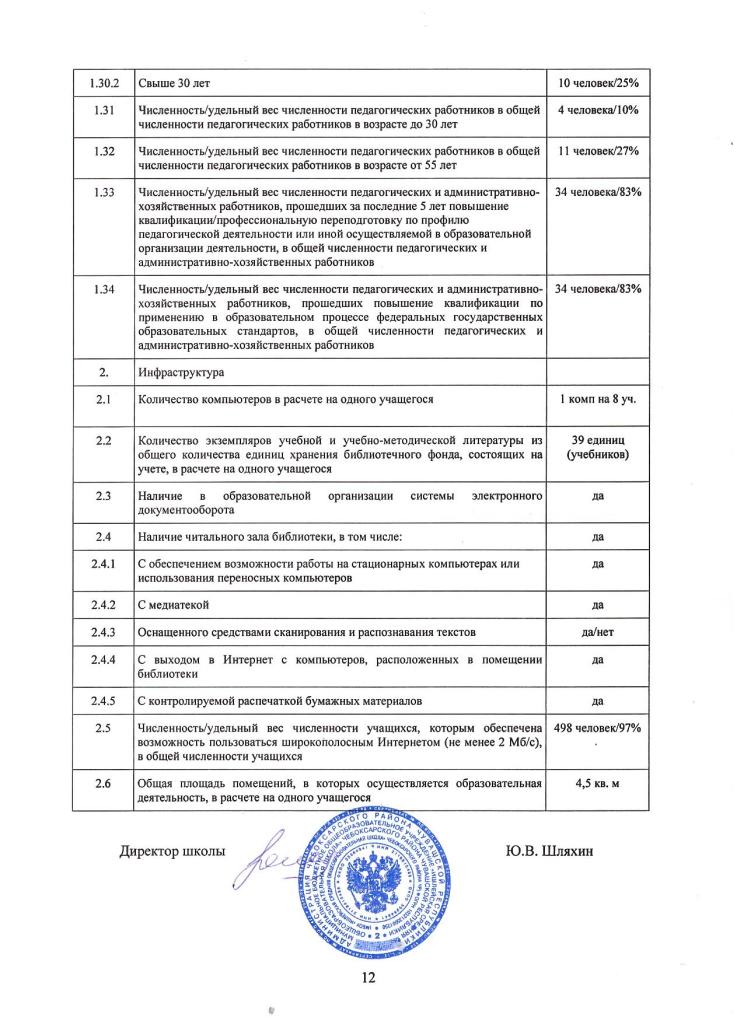 Высшая категория7 челПервая категория30 челСоответствие занимаемой должности2 челБез категории2 челВысшее образование38 челСреднее специальное3 челНет педагогического образования0Наименование предметаКол-во уч-ся сдававших экзамен«5»«4»«3»«2»Сред баллРусский язык419151724Математика 415151573География242175--4Химия 11641--4Биология 1224514Обществознание 29--71913История 2----2--3Информатика5113--4Физика1--1----4Наименование предметаКол-во  уч-ся сдававших экзамен% учащихся, выбравших экзаменСредний баллРусский язык1310072Математика базовая 131005Математика профильная86267Физика 1852Химия 21564Биология21576История 1847Обществознание107753N п/пПоказателиЕдиница измерения1.Образовательная деятельность1.1Общая численность учащихся510 человека1.2Численность учащихся по образовательной программе начального общего образования220 человек1.3Численность учащихся по образовательной программе основного общего образования265 человек1.4Численность учащихся по образовательной программе среднего общего образования29 человек1.5Численность/удельный вес численности учащихся, успевающих на "4" и "5" по результатам промежуточной аттестации, в общей численности учащихся89/44,3 1.6Средний балл государственной итоговой аттестации выпускников 9 класса по русскому языку4 балла1.7Средний балл государственной итоговой аттестации выпускников 9 класса по математике3 балла1.8Средний балл единого государственного экзамена выпускников 11 класса по русскому языку72 балла1.9Средний балл единого государственного экзамена выпускников 11 класса по математике4 балла1.10Численность/удельный вес численности выпускников 9 класса, получивших неудовлетворительные результаты на государственной итоговой аттестации по русскому языку, в общей численности выпускников 9 класса0 человек/0%1.11Численность/удельный вес численности выпускников 9 класса, получивших неудовлетворительные результаты на государственной итоговой аттестации по математике, в общей численности выпускников 9 класса7 человек/17%1.12Численность/удельный вес численности выпускников 11 класса, получивших результаты ниже установленного минимального количества баллов единого государственного экзамена по русскому языку, в общей численности выпускников 11 класса0 человек/0%1.13Численность/удельный вес численности выпускников 11 класса, получивших результаты ниже установленного минимального количества баллов единого государственного экзамена по математике, в общей численности выпускников 11 класса0 человек/0%1.14Численность/удельный вес численности выпускников 9 класса, не получивших аттестаты об основном общем образовании, в общей численности выпускников 9 класса0/0%1.15Численность/удельный вес численности выпускников 11 класса, не получивших аттестаты о среднем общем образовании, в общей численности выпускников 11 класса0 человек/0%1.16Численность/удельный вес численности выпускников 9 класса, получивших аттестаты об основном общем образовании с отличием, в общей численности выпускников 9 класса2 человек/5%1.17Численность/удельный вес численности выпускников 11 класса, получивших аттестаты о среднем общем образовании с отличием, в общей численности выпускников 11 класса3 человек/8%1.18Численность/удельный вес численности учащихся, принявших участие в различных олимпиадах, смотрах, конкурсах, в общей численности учащихся197 человека/39%1.19Численность/удельный вес численности учащихся - победителей и призеров олимпиад, смотров, конкурсов, в общей численности учащихся, в том числе:15 человек/3%1.19.1Регионального уровня5 человек/1%1.19.2Федерального уровня0 человек/0%1.19.3Международного уровня0 человек/0%1.20Численность/удельный вес численности учащихся, получающих образование с углубленным изучением отдельных учебных предметов, в общей численности учащихся0 человек/0 %1.21Численность/удельный вес численности учащихся, получающих образование в рамках профильного обучения, в общей численности учащихся29 человек/6%1.22Численность/удельный вес численности обучающихся с применением дистанционных образовательных технологий, электронного обучения, в общей численности учащихся0 человек/0%1.23Численность/удельный вес численности учащихся в рамках сетевой формы реализации образовательных программ, в общей численности учащихся0 человек/0 %1.24Общая численность педагогических работников, в том числе:35 человек1.25Численность/удельный вес численности педагогических работников, имеющих высшее образование, в общей численности педагогических работников34 человек/97%1.26Численность/удельный вес численности педагогических работников, имеющих высшее образование педагогической направленности (профиля), в общей численности педагогических работников34 человек/97%1.27Численность/удельный вес численности педагогических работников, имеющих среднее профессиональное образование, в общей численности педагогических работников1 человека/3%1.28Численность/удельный вес численности педагогических работников, имеющих среднее профессиональное образование педагогической направленности (профиля), в общей численности педагогических работников1 человек/3%1.29Численность/удельный вес численности педагогических работников, которым по результатам аттестации присвоена квалификационная категория, в общей численности педагогических работников, в том числе:27 человек/78%1.29.1Высшая7 человек/17%1.29.2Первая30 человек/73%1.30Численность/удельный вес численности педагогических работников в общей численности педагогических работников, педагогический стаж работы которых составляет:1.30.1До 5 лет3 человека/8%